Sono io? - credits Concept, regie en uitvoering 
Danny Ronaldo, Pepijn Ronaldo Creatie 
Danny Ronaldo, Pepijn Ronaldo, Seppe Verbist TechniekFlor Huybens, Brechje De RuysscherEind regie Frank Van Laecke Spel coaching Steven Luca, Walter Janssens Sound design Seppe Verbist Lichtontwerp tentFrank Van Laecke, Dominique PolletLichtontwerp ZaalDominique PolletMuziek David Van Keer, Birger Embrechts, Seppe Verbist, Tchaikovsky Studio muzikanten Pedro Pozos , Cedric Murrath, Stefan Wellens, Harmen Goossens, Floris De Smet, Birger Embrechts, Jasper De Roeck, Corneel Didier, Seppe Verbist, Tom Lambrechts, Thomas Van Hees Kostuum uitvoering Dotje Demuynck Decorontwerp, Constructie decors, Rekwisieten Danny Ronaldo, Erik Van den Broeck, Seppe Verbist, Marjolijn Midori, Nanosh Ronaldo, David Ronaldo, Johanna Daenen, Pepijn Ronaldo Zakelijke leiding Lesley Verbeeck Promo materiaal Frauke Verreyde Coproductie Théatre Firmin Gémier / La Piscine – Pôle national des arts du cirque (Châtenay-Malabry), Theater op de Markt – Dommelhof (Pelt), Miramiro (Gent) Met steun van Cultuurhuis de Warande (Turnhout), GC ’t Blikveld Bonheiden en de Vlaamse Gemeenschap Contact en Spreiding Frans Brood Productions 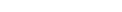 